Thème 1 : Les résultats des élections américainesLisez l’article et les cartes des Elections USA, les résultats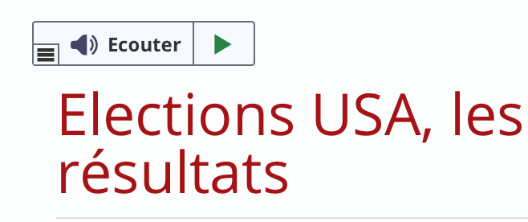 Faites ensuite les exercices « Quizlet » en bas de cet articleUn conseil : 5 modes d’apprentissage sont proposés dans le menu déroulant (voir capture d’écran). On y découvre les abréviations et les noms des différents Etats des Etats-Unis. Essayez de respecter cet ordre de difficulté : les cartes, associer, apprendre, test et enfin si possible dictée. (en bas de l’exercice)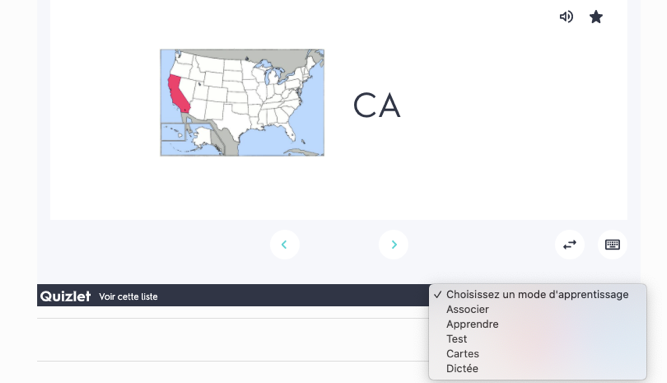 Lisez et/ou écoutez l’article : Et le vainqueur est… BidenQu’est-ce qui vous marque le plus dans cet article ? Vous pouvez recopier des phrases du texte qui vous semblent importantes.……………………………………………………………………………………………….………………………………………………………………………………………………. ………………………………………………………………………………………………. ……………………………………………………………………………………………….………………………………………………………………………………………………. ………………………………………………………………………………………………. ……………………………………………………………………………………………….………………………………………………………………………………………………. ………………………………………………………………………………………………. 